SUMMARY of NEW GRADUATE CERTIFICATE OR DIPLOMASUMMARY of NEW GRADUATE CERTIFICATE OR DIPLOMAName, Location, Academic units (Faculties, departments, or schools) offering the new Graduate Certificate or DiplomaAnticipated stream start date*Note – the program must not be advertised/offered until all approves are finalized.Name, title, phone number and e-mail address of contact personA. Provide a summary of the proposed certificate or diploma, and clearly articulate how the program aligns with current institutional plans and priorities. (maximum 1 page)A. Provide a summary of the proposed certificate or diploma, and clearly articulate how the program aligns with current institutional plans and priorities. (maximum 1 page)B.   What are the current labour market indicators to support the proposed certificate or diploma?B.   What are the current labour market indicators to support the proposed certificate or diploma?D.  How is the proposed certificate or diploma aligned with, or is distinct from related graduate programs in other BC post-secondary institutions?D.  How is the proposed certificate or diploma aligned with, or is distinct from related graduate programs in other BC post-secondary institutions?E.   What are the admission requirements for the proposed certificate or diploma?F.   Areas of specialization and evidence of adequate faculty complement (Include a table showing anticipated faculty supervision and committee service taking into account faculty leaves).  (Include short faculty CVs in an appendix)G.  Curriculum design (Include draft curriculum program and course change forms in an appendix)Indicate the program requirements and design, including core and prerequisite courses.  Identify which courses already exist at UVic and any new courses to be implemented as a result of the proposed certificate or diploma.Does the proposal involve changes to the curriculum design? If yes, clearly identify the existing curriculum and proposed changes.Does the proposed certificate or diploma include opportunities for experiential learning or other forms of community engagement or research-enriched learning?Describe use and anticipated outcomes of practica, Co-op, work terms, or other forms of experiential learning and the unit’s plans and support to develop placement opportunities. Obtain line authority signature for any resource commitments.Opportunities for community engaged and research-enriched learningDoes the program design include plans for distance education delivery?  If yes, provide details.H.  Provide the policies on student evaluation, candidacy exams, and oral examinations.I.  Describe the learning outcomes of the proposed program.J.  Does the proposed certificate or diploma provide opportunities to include Indigenous perspectives and decolonization of the curriculum/program?  If yes, please provide details. K.  Does the proposed certificate or diploma promote justice, equity, diversity and inclusion?  If yes, please provide details.L.  Does the proposed stream or change provide opportunities for global engagement or perspectives?  If yes, please provide details.M.  Does the proposed stream or change involve places for integration of teaching and research?  If yes, please provide details.N.  Enrolment plan for the new stream (Include a table of ongoing students, anticipated annual intake and graduates from start to steady state)O.  How do you plan to evaluate graduate student supervision?P.  Resources requirements (include a table of program revenue and expenditures)Indicate resources required for new and existing faculty and staff appointments, space and library. Q.  Student financial support plan (include a table of anticipated annual funding amounts and sources for each student in the certificate in a sample year at steady state) R.  Evidence of support and recognition from other post-secondary institutions, and relevant regulatory or professional bodies, where applicable (Provide copies of letters of support in Appendix)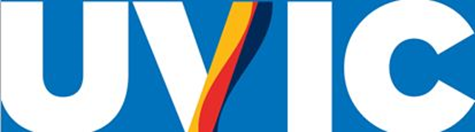 